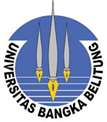 Program Studi Manajemen Fakultas Ekonomi Universitas Bangka BelitungRENCANA PEMBELAJARAN SEMESTER (RPS)SEMESTER GASAL / GENAP TAHUN AKADEMIK 2017/ 2018MATA KULIAHPENDIDIKAN AGAMA ISLAM (UBB 101)Dosen PengampuRENCANA PEMBELAJARAN SEMESTER (RPS)PROSES PENILAIAN:(Sesuaikan dengan yang ada pada kurikulum bila teori dan praktek terpisah maka RPS dibuat terpisah)Penilaian Tatap Muka (Teori)*Penilaian Praktikum (NP) *Ket :Pemberian Angka Nilai dan Angka MutuSumber: Peraturan Akademik UBB (2014)HIRARKI PEMBELAJARAN(Sesuai dengan kerangka pembelajaran yang diberikan)KETERANGAN DESKRIPSI UNSUR (digunakan sebagai petunjuk pengisian)HalamanDepanBorang RPSLampiran Capaian Pembelajaran LulusanSesuai Lampiran Permenristekdikti No. 44 tahun 2015 tentan Stadar Nasional Pendidikan TinggiSIKAP  Bertakwa kepadaTuhan Yang Maha Esa dan mampu menunjukkan sikap religius;Menjunjung tinggi nilai kemanusiaan dalam menjalankan tugas berdasarkan agama,moral, dan etika;Berkontribusi dalam peningkatan mutu kehidupan bermasyarakat, berbangsa, bernegara, dan kemajuan peradaban berdasarkanPancasila;Berperan sebagai warganegara yang bangga dan cinta tanah air, memiliki nasionalisme serta rasa tanggungjawab pada Negara dan bangsa; Menghargai keanekaragaman budaya, pandangan, agama, dan kepercayaan, serta pendapat atau temuanorisinal orang lain;Bekerjasama dan memiliki kepekaan social serta kepedulian terhadap masyarakat dan lingkungan; Taat hokum dan disiplin dalam kehidupan bermasyarakat dan bernegara; Menginternalisasinilai, norma, dan etika akademik;Menunjukkan sikap bertanggung jawabatas pekerjaan di bidang keahliannya secara mandiri; danMenginternalisasi semangat kemandirian, kejuangan, dan kewirausahaan.KETERAMPILAN UMUMMampu menerapkan pemikiran logis, kritis, sistematis, dan inovatif dalam konteks pengembangan atau implementasi ilmu pengetahuan dan teknologi yang memperhatikan dan menerapkan nilai humaniora yang sesuai dengan bidang keahliannya;Mampu menunjukkan kinerja mandiri, bermutu, dan terukur; Mampu mengkaji implikasi pengembangan atau implementasi ilmu pengetahuan teknologi yang memperhatikan dan menerapkan nilai humaniora sesuai dengan keahliannya berdasarkan kaidah, tatacara dan etika ilmiah dalam rangka menghasilkan solusi, gagasan, desain atau kritik seni, menyusun deskripsi saintifik hasil kajiannya dalam bentuk skripsi atau laporan tugas akhir, dan mengunggahnya dalam laman perguruan tinggi;Menyusun deskripsi saintifik hasil kajian tersebut di atas dalam bentuk skripsi atau laporan tugas akhir, dan mengunggahnya dalam laman perguruan tinggi;Mampu mengambil keputusan secara tepat dalam konteks penyelesaian masalah di bidang keahliannya, berdasarkan hasil analisis informasi dan data;  Mampu memelihara dan mengembang-kanjaringan kerja dengan pembimbing, kolega, sejawat baik di dalam maupun di luar lembaganya;  Mampu bertanggungjawab atas pencapaian hasil kerja kelompok dan melakukan supervise dan evaluasi terhadap penyelesaian pekerjaan yang ditugaskan kepada pekerja yang berada di bawah tanggungjawabnya;  Mampu melakukan proses evaluasi diri terhadap kelompok kerja yang berada dibawah tanggungjawabnya, dan mampu mengelola pembelajaran secara mandiri; danMampu mendokumentasikan, menyimpan, mengamankan, dan menemukan kembali data untuk menjamin kesahihan dan mencegah plagiasi.NamaNP / NIPParafISTI WIDIHARJANTI, S.E.I., M.M.-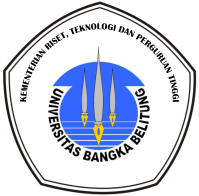 UNIVERSITAS BANGKA BELITUNGUNIVERSITAS BANGKA BELITUNGUNIVERSITAS BANGKA BELITUNGDosen Pengampu:ISTI WIDIHARJANTI, SEI., MM.FAKULTAS:EKONOMITahun Akademik:2017 / 2018PROGRAM STUDI:MANAJEMENRevisi Ke - :…….IDENTITAS MATA KULIAHIDENTITAS MATA KULIAHIDENTITAS MATA KULIAHIDENTITAS MATA KULIAHIDENTITAS MATA KULIAHIDENTITAS MATA KULIAHMata Kuliah:Pendidikan Agama IslamKode Mata Kuliah:UBB 101Jumlah SKS:2 sks ( 2 – 0 )Semester:1 (satu)Prasyarat:Kelulusan membaca al Qur’an, Hafalan surat-surat pendek (5 surat dan 2 hadis) dan praktek Sholat (imam untuk putra). Prasyarat harus dipenuhi sebagai syarat mengikuti UAS.Kelulusan membaca al Qur’an, Hafalan surat-surat pendek (5 surat dan 2 hadis) dan praktek Sholat (imam untuk putra). Prasyarat harus dipenuhi sebagai syarat mengikuti UAS.Kelulusan membaca al Qur’an, Hafalan surat-surat pendek (5 surat dan 2 hadis) dan praktek Sholat (imam untuk putra). Prasyarat harus dipenuhi sebagai syarat mengikuti UAS.Kelulusan membaca al Qur’an, Hafalan surat-surat pendek (5 surat dan 2 hadis) dan praktek Sholat (imam untuk putra). Prasyarat harus dipenuhi sebagai syarat mengikuti UAS.Deskripsi Mata Kuliah:Pada perkuliahan ini akan dibahas materi-materi, sebagai berikut: Tuhan yang Maha Esa dan Ketuhanan; Hakekat Manusia Menurut Islam; Hukum HAM dan Demokrasi dalam Islam; Etika, Moral dan Akhlak; IPTEKS; Kerukunan Beragama; Masyarakat Madani dan Kesejahteraan Umat; Kebudayaan Islam; Sistem Politik dalam Islam.Pada perkuliahan ini akan dibahas materi-materi, sebagai berikut: Tuhan yang Maha Esa dan Ketuhanan; Hakekat Manusia Menurut Islam; Hukum HAM dan Demokrasi dalam Islam; Etika, Moral dan Akhlak; IPTEKS; Kerukunan Beragama; Masyarakat Madani dan Kesejahteraan Umat; Kebudayaan Islam; Sistem Politik dalam Islam.Pada perkuliahan ini akan dibahas materi-materi, sebagai berikut: Tuhan yang Maha Esa dan Ketuhanan; Hakekat Manusia Menurut Islam; Hukum HAM dan Demokrasi dalam Islam; Etika, Moral dan Akhlak; IPTEKS; Kerukunan Beragama; Masyarakat Madani dan Kesejahteraan Umat; Kebudayaan Islam; Sistem Politik dalam Islam.Pada perkuliahan ini akan dibahas materi-materi, sebagai berikut: Tuhan yang Maha Esa dan Ketuhanan; Hakekat Manusia Menurut Islam; Hukum HAM dan Demokrasi dalam Islam; Etika, Moral dan Akhlak; IPTEKS; Kerukunan Beragama; Masyarakat Madani dan Kesejahteraan Umat; Kebudayaan Islam; Sistem Politik dalam Islam.Bahan Kajian Keilmuan:…………………………………………………………………………………………………………………………………………………………………………………………………………………………………………………………………………………………………………………………………………………………………………………………………………………………………………Pengalaman Pembelajaran:Tugas struktur, tugas individu, 2 sks tatap muka diliputi pemaparan materi dan tanya jawab aktif.Tugas struktur, tugas individu, 2 sks tatap muka diliputi pemaparan materi dan tanya jawab aktif.Tugas struktur, tugas individu, 2 sks tatap muka diliputi pemaparan materi dan tanya jawab aktif.Tugas struktur, tugas individu, 2 sks tatap muka diliputi pemaparan materi dan tanya jawab aktif.Daftar Referensi:Pendidikan Agama Islam Untuk Perguruan Tinggi, Sejarah Pendidikan Islam, Filsafat Ilmu Sebuah Analisa Kontemporer, Etika Pendidikan (Keluarga, Sekolah dan Masyarakat), Krisis Peradaban Islam (antara Kebangkitan dan Keruntuhan Total), Sistem Etika Islam, Etika dan Konspirasi Bisnis, Fatwa Hubungan antaragama di Indonesia, Islam dan Urusan Kemanusiaan, Tata cara pembagian waris dan pengaturan wakaf, Hukum wakaf, Fikih Kontemporer, Artikel dan Jurnal, website (situs) yang berkaitan, Al-Qur’an dan terjemahan, dan Materi Pokok Pendidikan Agama Islam di Perguruan Tinggi Umum Berdasarkan SK. Dikti No. 38 tahun 2002.Pendidikan Agama Islam Untuk Perguruan Tinggi, Sejarah Pendidikan Islam, Filsafat Ilmu Sebuah Analisa Kontemporer, Etika Pendidikan (Keluarga, Sekolah dan Masyarakat), Krisis Peradaban Islam (antara Kebangkitan dan Keruntuhan Total), Sistem Etika Islam, Etika dan Konspirasi Bisnis, Fatwa Hubungan antaragama di Indonesia, Islam dan Urusan Kemanusiaan, Tata cara pembagian waris dan pengaturan wakaf, Hukum wakaf, Fikih Kontemporer, Artikel dan Jurnal, website (situs) yang berkaitan, Al-Qur’an dan terjemahan, dan Materi Pokok Pendidikan Agama Islam di Perguruan Tinggi Umum Berdasarkan SK. Dikti No. 38 tahun 2002.Pendidikan Agama Islam Untuk Perguruan Tinggi, Sejarah Pendidikan Islam, Filsafat Ilmu Sebuah Analisa Kontemporer, Etika Pendidikan (Keluarga, Sekolah dan Masyarakat), Krisis Peradaban Islam (antara Kebangkitan dan Keruntuhan Total), Sistem Etika Islam, Etika dan Konspirasi Bisnis, Fatwa Hubungan antaragama di Indonesia, Islam dan Urusan Kemanusiaan, Tata cara pembagian waris dan pengaturan wakaf, Hukum wakaf, Fikih Kontemporer, Artikel dan Jurnal, website (situs) yang berkaitan, Al-Qur’an dan terjemahan, dan Materi Pokok Pendidikan Agama Islam di Perguruan Tinggi Umum Berdasarkan SK. Dikti No. 38 tahun 2002.Pendidikan Agama Islam Untuk Perguruan Tinggi, Sejarah Pendidikan Islam, Filsafat Ilmu Sebuah Analisa Kontemporer, Etika Pendidikan (Keluarga, Sekolah dan Masyarakat), Krisis Peradaban Islam (antara Kebangkitan dan Keruntuhan Total), Sistem Etika Islam, Etika dan Konspirasi Bisnis, Fatwa Hubungan antaragama di Indonesia, Islam dan Urusan Kemanusiaan, Tata cara pembagian waris dan pengaturan wakaf, Hukum wakaf, Fikih Kontemporer, Artikel dan Jurnal, website (situs) yang berkaitan, Al-Qur’an dan terjemahan, dan Materi Pokok Pendidikan Agama Islam di Perguruan Tinggi Umum Berdasarkan SK. Dikti No. 38 tahun 2002.CAPAIAN PEMBELAJARAN LULUSANCAPAIAN PEMBELAJARAN LULUSANCAPAIAN PEMBELAJARAN LULUSANKodeKodeUnsur Capaian PembelajaranSikap (S):Mengantarkan mahasiswa mampu bersikap rasional dan dinamis dalam mengembangkan dan memanfaatkan IPTEKS serta menjadikan ajaran Islam sebagai landasan berpikir dan berperilaku dalam pengembangan profesiKeterampilan Umum (KU):Mengembangkan pemikiran dan akhlak mulia dalam kehidupan sebagai warga masyarakat, warga negara, dan warga dunia.Pengetahuan (P):Meningkatkan keimanan dan ketakwaan pada Allah SWT dalam diri mahasiswa melalui pemahaman, penghayatan, dan pengamalan terhadap nilai-nilai ajaran Islam.Keterampilan Khusus (KK):Memperkokoh karakter mahasiswa melalui pemahaman, penghayatan, dan pengamalan norma-norma Islam dalam relasi yang harmonis terhadap Allah, diri sendiri, sesama umat dan lingkungannya.Capaian Pembelajaran Mata Kuliah:Membimbing mahasiswa untuk mengembangkan pemikiran dan penalaran yang benar dan kritis dalam memahami berbagai masalah actual dalam perspektif Islam dan merumuskan solusi-solusi serta menjadikan ajaran Islam sebagai atau alternative dengan tetap mengedepankan kearifan dan kesantunanNo.KemampuanAkhirMateri AjarModel PengajaranAlokasi WaktuAlokasi WaktuPenilaianPenilaianReferensiNo.KemampuanAkhirMateri AjarModel PengajaranDi kelasDi Luar KelasIndikator CapaianInstrumen Penilaian / BobotReferensi1Mahasiswa memahami prasyarat, cakupan, target, metode, tugas dan evaluasi perkuliahanKontrak belajar perkuliahan.Motivasi belajar.Presentasi, tatap muka, dan diskusi (tanya jawab)2 sks(2 x 50 menit)Sejarah Pendidikan Islam.Materi Pokok Pendidikan Agama Islam di Perguruan Tinggi Umum Berdasarkan SK. Dikti No. 38 tahun 2002.2Dapat meningkatkan imtaq kepada Tuhan Yang Maha EsaTuhan Yang Maha Esa dan Ketuhanan:Filsafat ketuhanan dalam  Islam.Keimanan dan ketaqwaanImplementasi Imtaq dalam kehidupan modernTatap Muka, Ceramah dan diskusi2 sks(2 x 50 menit)Pendidikan Agama Islam Untuk Perguruan Tinggi.Filsafat Ilmu Sebuah Analisa Kontemporer.Artikel dan jurnal.Al-Qur’an.3Mahasiswa mengetahui hakikat penciptaannya dan  tujuan hidupnya di duniaHakekat manusia menurut Islam:Konsep manusiaEksistensi dan martabat manusiaTanggung jawab manusiaTatap Muka, Ceramah dan nonton video penciptaan manusia2 sks(2 x 50 menit)Etika Pendidikan (Keluarga, Sekolah dan Masyarakat).Pendidikan Agama Islam Untuk Perguruan Tinggi.Al-Qur’an.4Pendalaman materi Ketuhanan dan Hakikat ManusiaDilanjutkan tes baca Qur’anQUIS 1Evaluasi dalam bentuk pertanyaanMahasiswa membawa mushaf masing-masing1 sks untuk quiz1 sks untuk baca Qur’an (absen genap)Bentuk EssayMembaca Q.S.  Materi 2-3Qur’an Terjemahan5Mahasiswa memahami hukum, HAM dan Demokrasi dalam IslamHukum, HAM dan Demokrasi dalam Islam:Hukum Islam merupakan bagian dari agamaSumber, ruang lingkup dan tujuan hukum IslamHAM menurut ajaran IslamDemokrasi dalam IslamTatap Muka, Ceramah dan diskusi2 sks(2 x 50 menit)Pendidikan Agama Islam Untuk Perguruan Tinggi.Krisis Peradaban Islam (antara Kebangkitan dan Keruntuhan Total).Fikih Indonesiawww.kemenhumkam.go.id.Sistem Etika Islam, Jakarta Pustaka.Artikel dan jurnal.Al-Qur’an.6Mahasiswa memahami etika, moral dan akhlak yang sesuai dengan Akhlak Al-Qur’anEtika, Moral dan Akhlak:Konsep etika, moral dan akhlakIndikator manusia berakhlakAkhlak dan aktualisasinya dalam kehidupanTatap Muka, Ceramah dan diskusi2 sks(2 x 50 menit)Sistem Etika Islam.Etika dan Konspirasi Bisnis.Pendidikan Agama Islam Untuk Perguruan Tinggi.Artikel dan jurnal.Al-Qur’an.7Pendalaman materi 1- materi 4Dilanjutkan tes baca Qur’anQUIS 2Evaluasi dalam bentuk pertanyaanMahasiswa membawa mushaf masing-masing1 sks untuk quiz1 sks untuk baca Qur’an (absen ganjil)Bentuk EssayMembaca Q.S.  Materi 1-4Qur’an TerjemahanUjian Tengah Semester (UTS) 25%Ujian Tengah Semester (UTS) 25%Ujian Tengah Semester (UTS) 25%Ujian Tengah Semester (UTS) 25%Ujian Tengah Semester (UTS) 25%Ujian Tengah Semester (UTS) 25%Ujian Tengah Semester (UTS) 25%Ujian Tengah Semester (UTS) 25%Ujian Tengah Semester (UTS) 25%8Mahasiswa mampu bersikap rasional & dinamis dalam kembangkan & manfaatnya IPTEKS sesuai nilai-nilai islamIPTEKS:Konsep ipteks dalam IslamIntegrasi iman, ilmu dan amalKeutamaan dan tanggungjawab orang yang beriman dan berilmuTatap Muka, Ceramah dan diskusi2 sks(2 x 50 menit)Pendidikan Agama Islam Untuk Perguruan Tinggi.Artikel dan jurnal.Al-Qur’an9Mahasiswa memahami makna hidup rukun dalam kehidupan sosialnyaKerukunan antar umat beragama:Islam adalah agama Rahmatan lil ‘alamin.Konsep ukhuwah dalam IslamKebersamaan umat beragama dalam kehidupan sosialCeramah dan diskusi2 sks(2 x 50 menit)Fatwa Hubungan antaragama di Indonesia.Pendidikan Agama Islam Untuk Perguruan Tinggi.Artikel dan jurnal.Al-Qur’an10Mahasiswa mampu memahami maksud dari Masyarakat Madani dan man. zakat wakaf dalam IslamMasyarakat madani dan kesejahteraan umat:Konsep masy. MadaniPeran umat dalam mewujudkan masy. MadaniManajeman zakat dan wakafTatap Muka, Ceramah dan diskusi2 sks(2 x 50 menit)Pendidikan Agama Islam Untuk Perguruan Tinggi.Islam dan Urusan Kemanusiaan.Artikel dan jurnal.Al-Qur’an11Pendalaman materi 5- materi 7Dilanjutkan hafalan hadisQUIS 3Evaluasi dalam bentuk pertanyaanMahasiswa membawa kartu hafalan hadis yang sudah diberikan1 sks untuk quiz1 sks untuk hafalan hadis (absen ganjil)Bentuk EssayHadis tentang mahram dan  meninggalkan hal yang tidak bermanfaat Materi 5-7Kartu hafalan hadis12Mahasiswa memahami arti kebudayaan dan kebudayaan yang bersadarkan pada nilai-nilai IslamKebudayaan Islam:Definisi kebudayaan dan kebudayaan IslamNilai Islam dan Budaya IndonesiaTatap Muka, Ceramah dan diskusi2 sks(2 x 50 menit)Pendidikan Agama Islam Untuk Perguruan Tinggi.Artikel dan jurnal.Al-Qur’an13Mahasiswa memahami sistem dan dasar perpolitikan yang sesuai dengan Syari’ah Islam.(Dilanjutkan hafalan hadis)Sistem politik Islam:Politik IslamSystem dasar politik dalam Al-Qur’anTatap Muka, Ceramah dan diskusiMahasiswa membawa kartu hafalan hadis yang sudah diberikan.1 sks materi1 sks untuk hafalan hadis (absen genap)Hadis tentang mahram dan  meninggalkan hal yang tidak bermanfaatPendidikan Agama Islam Untuk Perguruan Tinggi.Tata cara pembagian waris dan pengaturan wakaf.Hukum wakaf.Fikih kontemporer.Artikel dan jurnal.Al-Qur’anKartu hafalan hadis14Mahasiswa menguasai dan memahami ibadah yang sesungguhnyaPraktek sholatPraktek sholat Satu per satu2 sks(2 x 50 menit)Masjid KampusUjian AkhirSemester (UAS) 40%Ujian AkhirSemester (UAS) 40%Ujian AkhirSemester (UAS) 40%Ujian AkhirSemester (UAS) 40%Ujian AkhirSemester (UAS) 40%Ujian AkhirSemester (UAS) 40%Ujian AkhirSemester (UAS) 40%Ujian AkhirSemester (UAS) 40%Ujian AkhirSemester (UAS) 40%No.Kemampuan AkhirMateri AjarModel PengajaranAlokasi WaktuAlokasi WaktuPenilaianPenilaianReferensiNo.Kemampuan AkhirMateri AjarModel PengajaranDi LabDi Luar LabIndikator CapaianInstrumen Penilaian / BobotReferensi123456789101112131415Post Test / ResponsiPost Test / ResponsiPost Test / ResponsiPost Test / ResponsiPost Test / ResponsiPost Test / ResponsiPost Test / ResponsiPost Test / ResponsiPost Test / ResponsiKehadiran:10%Nilai Tugas:25%Nilai UTS:25%Nilai UAS:40%Total:100 %Kehadiran:10%Nilai Partisipasi Aktif:....%Nilai Laporan:....%Nilai Post test:....%Total:100 %*persentase setiap komponen tergantung pedoman penilaian yang tercantum didalam kurikulum masing-masing prodi, kecuali bobot kehadiran untuk perkuliahan dan praktikum sebesar 10%. **untuk mata kuliah dengan praktikum dan disajikan pada semester yang sama, bobot nilai perkuliahan dan nilai praktikum sesuai dengan bobot SKS perkuliahan dan bobot SKS praktikum. Jika suatu mata kuliah tertulis 3 (2-1) berarti total perkuliahan dan praktikum 3 SKS terdiri atas 2 SKS perkuliahan dan 1 SKS praktikumHuruf Mutu (HM)Sebutan Mutu (SM)Angka Nilai (AN)Angka Mutu (AM)Mahasiswa di bawah tahun akademik 2012/2013Mahasiswa di bawah tahun akademik 2012/2013Mahasiswa di bawah tahun akademik 2012/2013Mahasiswa di bawah tahun akademik 2012/2013ASangat Baik85 < AN < 1004BBaik70 < AN < 853CCukup56 < AN < 702DKurang40 < AN < 561EGagalAN < 400Mahasiswa di atas tahun akademik 2012/2013Mahasiswa di atas tahun akademik 2012/2013Mahasiswa di atas tahun akademik 2012/2013Mahasiswa di atas tahun akademik 2012/2013AIstimewa 85 < AN < 1004ABSangat Baik75 < AN < 853,5BBaik70 < AN < 753BCCukup Baik60 < AN < 702,5CCukup56 < AN < 602DKurang40 < AN < 561EGagalAN < 400NoUnsur/ElemenDeskripsi1Program StudiDitulis sesuai dengan yang tercantum dalam izin pembukaan/ program studi yang dikeluarkan oleh Kementerian2Dosen PengampuDitulis disertai dengan gelar3Nama Mata KuliahDitulis mata kuliah sesuai dengan yang tercantum pada peta kurikulum Prodi4Kode Mata KuliahDitulis kode mata kuliah sesuai dengan yang tercantum pada peta kurikulum5Bobot (sks)Ditulis dalam unit sks (satuan kredit semester, mencerminkan jumlah jam pembelajaran per semester atau per minggu yang terdiri dari tatap muka, pembelajaran mandiri, pembelajaran terstruktur dan praktikum (kalau ada) atau bentuk pembelajaran lainnya.  Jumlah jam pembelajaran per semester atau per minggu sangat tergantung pada kedalaman dan keluasan capaian pembelajaran (CP), bahan kajian serta strategi dan metode pembelajaran. Pengertian 1 sks adalah proses pembelajaran selama 170 menit per minggu (dapat dalam bentuk kegiatan 50 menit tatap muka, 60 menit pembelajaran mandiri dan 60 menit pembelajaran terstruktur) atau 170 menit praktikum atau bentuk pembelajara lainnyaContoh: 3 (2-1) berarti bobot matakuliah 3 SKS terdiri atas 2 SKS kuliah dan 1 SKS praktikum6SemesterDitulis pada semester berapa dari total 8 semester (S1) mata kuliah tersebut ditawarkan7BahanKajianKeilmuanSebagai bagian dari kurikulum, bahan kajian keilmuan dapat berupa satu atau lebih cabang ilmu beserta ranting ilmunya, atau sekelompok pengetahuan yang telah terintegrasi dalam suatu pengetahuan baru yang sudah dispakati forum program studi sejenis sebagai cirri bidang ilmu program studi tersebut.8PengalamanPembelajaranPengalaman belajar mahasiswa merupakan kegiatan belajar yang harus dikerjakan mahasiswa selama satu semester9DaftarReferensiBerisi buku acuan dan atau sumber belajar lain yang relevan yang digunakan dalam proses pembelajaran10Capaian Pembelajaran  Lulusan (CPL)Meliputi unsur Sikap dan Keterampilan umum seperti tercantum dalam SN Dikti (Permenristek No 44 Tahun 2015) dengan menyesuaikan level KKNI.Sementara Pengetahuan dan Keterampilan Khusus ditentukan oleh Prodi. Untuk CPL ini tertuang didalam kurikulum masing-masing prodi11CapaianPembelajaran Mata KuliahMerupakan hasil yang didapat oleh mahasiswa bila lulus. NoUnsur/ElemenDeskripsi1KemampuanAkhirKemampuan akhir yang direncankan untuk tiap tahap pembelajaran, dirancang mampu berkontribusi pada pemenuhan CPL yang dibebankan pada mata kuliah.2Materi AjarAdalah modul pembelajaran dengan pokok dan sub-pokok bahasannya,  disusun bertahap secara logic- vertical.  Materi ajar yang disusun turunan dari Bahan Kajian Keilmuan.Kedalaman dan keluasan ditentukan sesuai dengan kemampuan akhir yang diharapkan. Materiajar untuk seluruh tahapan pembelajaran dapat disediakan secara elektronik (e-modules) atau diunggah secara on-line sehingga dapat dengan mudah diakses oleh mahasiswa.3Model PengajaranCara pengajaran yang dilakukan, seperti perkuliahan tatap muka , ceramah, diskusi, dsb.4Alokasi WaktuDicantumkan total waktu (satuan menit) pada setiap tahapan pembelajaran. Jumlah menit yang dibutuhkan dalam pembelajaran per minggu mencerminkan bobot sks.Contohnya untuk 3 sks (3 x 170 menit=510 menit = 8.5 jam) dapat terdiri dari : Tatap muka 2 x 50 menit; pembelajaran mandiri 2x 60 menit; pembelajaran / tugas terstruktur 2 x 60 menit; dan praktikum 170 menit.5Indikator CapaianIndikator yang menunjukan pencapaian kemampuan yang diharapkan meliputi:penguasaan pengetahuan (cognitive)dapat mulai dari level remembering/understanding sampai dengan creating.  keterampilan (phsycomotoric)dapat mulai dari level imitation sampai dengan naturalization.  sikap (affective) dapat mula dari receiving sampai dengan characterizationAtau unsur kemampuan yang dinilai (bisa kualitatif  misal ketepatan analisis, kerapian sajian, Kreatifitas ide, kemampuan komunikasi, juga bisa juga yang kuantitatif : banyaknya kutipan acuan / unsur yang dibahas, kebenaran hitungan).6Instrumen Penilaian Instrument penilaian yang digunakan, seperti Quiz (multiple choice, T/F), rubric holitik, rubric deskriptif, dsb.7BobotDisesuaikan dengan waktu yang digunakan untuk membahas atau mengerjakan tugas, atau besarnya sumbangan suatu kemampuan terhadap pencapaian kompetensi mata kuliah ini8ReferensiReferensi dalam bentuk buku acauan disandingkan materi ajar dengan menuliskan kode/nomor referensi yang digunakan beserta nomor halamannya.  Hal ini diharapkan dapat membantu mahasiswa dan dosen dalam interaksi pembelajaran, terutama untuk mata kuliah yang menggunakaan banyak referensi dan/atau sumber belajar lainnya